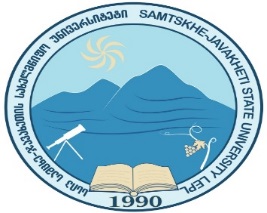 სსიპ სამცხე-ჯავახეთის სახელმწიფო	     უნივერსიტეტი ქ. ახალციხე, რუსთაველის #113 ტელ:: 0(365) 21990, ფაქსი: 0(365) 400 191 www.sjuni.edu.ge	ხელმოწერა: თარიღისილაბუსი ინდივიდუალური სასწავლო კურსი ინდივიდუალური სასწავლო კურსი მოდულში შემავალი სასწავლო კურსიპროგრამის დასახელებადაწყებითი განათლებადაწყებითი განათლებასასწავლო კურსის დასახელება საგანმანათლებლო ტექნოლოგიების გამოყენება სწავლასა და სწავლებაშიApplying Educational Technologies in Learning and Teaching საგანმანათლებლო ტექნოლოგიების გამოყენება სწავლასა და სწავლებაშიApplying Educational Technologies in Learning and Teachingსასწავლო კურსის კოდისასწავლო კურსის სტატუსი ძირითადი სწავლის სფეროს სავალდებულო ძირითადი სწავლის სფეროს არჩევითი თავისუფალი სავალდებულო თავისუფალი არჩევი  ძირითადი სწავლის სფეროს სავალდებულო ძირითადი სწავლის სფეროს არჩევითი თავისუფალი სავალდებულო თავისუფალი არჩევი სწავლის საფეხური  ბაკალავრიატი                     მაგისტრატურა            დოქტორანტურა         ბაკალავრიატი                     მაგისტრატურა            დოქტორანტურა       სემესტრიECTS 5 კრედიტი (ერთი კრედიტი 25 საათი)125 სთ 5 კრედიტი (ერთი კრედიტი 25 საათი)125 სთსასწავლო კურსის ფორმატილექცია 15სამუშაო ჯგუფი / პრაქტიკული სამუშაო 30ლაბორატორიულიშუალედური და დასკვნითი გამოცდები 6დამოუკიდებელი სამუშაო 74ავტორი  / ავტორებიკურსი მომზადებულია DITECH-Erasmus+ პროექტის  ფარგლებში, ავტორთა ჯგუფის მიერ. სამაგისტრო კურსის მომზადების ჯგუფის ხელმძღვანელი პროფ. თ. გელაშვილისასწავლო კურსის განმხორციელებლებისასწავლო კურსის განმხორციელებლებილექცია ვფიქრობ მარიამ კენჭოშვილს, ნინო ბერიძეს და მობილური ტელეფონიელ–ფოსტაკონსულტაციის დროსამუშაო ჯგუფი / პრაქტიკული ვფიქრობ ხათუნა ჯვინცხაძეზე მობილური ტელეფონიელ–ფოსტაკონსულტაციის დროსასწავლო კურსის მიზანი კურსის მიზანია გამოუმუშაოს სტუდენტებს  ეფექტიანი და ეფექტური უნარები ონლაინ გაკვეთილების შემუშავებისა და ჩატარების მიზნით; შეასწავლის სტუდენტებს თანამედროვე და პროდუქტიული ციფრული ტექნოლოგიები, რათა დანერგონ განათლების სხვადასხვა ელექტრონული ინსტრუმენტი სწავლებასა და სწავლაში; მისცეს სტუდენტებს სიღრმისეული ცოდნა ონალინ სასწავლო კურსების ხარისხის შეაფასებაზე.სწავლის შედეგიცოდნა და გაცნობიერება:სასწავლო კურსის წარმატებით გავლის შემდეგ   სტუდენტი:ფლობს ტექნოლოგიებით გაძლიერებული სწავლება-სწავლის განვითარებისა და დანერგვის შესახებ სისტემურ ცოდნას;მსჯელობს უახლესი მიღწევების შესახებ, რომელთა გამოყენებაც შესაძლებელია სასწავლო პროცესში ციფრული ტექნოლოგიების ეფექტურად ინტეგრირებისთვის;მსჯელობს ონლაინ სწავლების სპეციფიკაზე, მათ შორის, შეფასების, უკუკავშირის, კურსის ხარისხის უზრუნველყოფის საკითხებზე.სწავლის შედეგიუნარი:სტუდენტს შეუძლია:ციფრული ტექნოლოგიების ეფექტურად გამოყენება და სწავლა-სწავლების პროცესში ინტეგრირება;მიღებული ცოდნის საფუძველზე  სასწავლო მასალის  ციფრული ტექნოლოგიების გამოყენებით შექმნა შემდეგი ინსტრუმენტების გამოყენებით: Camtasia; EdPazzle; H5P; Infographics:Canva, Pictocharts, Mindomo; Thinglink;  ონლაინ სასწავლო პროცესის გამოწვევების გაანალიზება, შეფასების და უკუკავშირის ახალი მიდგომების დანერგვა სასწავლო პროცესში;თანამედროვე ციფრული ტექნოლოგიების როლის, საგანმანათლებლო პროცესებზე მათი სწრაფი განვითარების გავლენის კრიტიკულად შეფასება და სათანადო დასკვნების გამოტანა.სწავლის შედეგიპასუხიმგებლობა და ავტონომიურობა:სტუდენტი:მოქმედებს აკადემიური კეთილსინდისიერების პრინციპების გათვალისწინებით და იცავს ინტერნეტ სივრცეში კომუნიკაციის დამკვიდრებულ ეტიკეტს;ახდენს საკუთარი და სხვათა ცოდნის რეფლექსიასა და აქვს შემდგომი სწავლისა და განვითარების პროცესების დაგეგმვის უნარი.სწავლების მეთოდი ლექცია, (კომპუტერში) წერითი მუშაობის მეთოდი(ონლაინ) დისკუსია/დებატებიპრობლემაზე/პროექტზე დაფუძნებული სწავლება (PBL), ფრონტალური სწავლება, გემიფიკაციაჯგუფური მუშაობა;ქმედებაზე ორიენტირებული სწავლება.შეფასების სისტემაშეფასების ფორმები და ქულები: სტუდენტის ცოდნის შეფასება მოიცავს შემდეგ კრიტერიუმებს:აქტიურობა – 30 ქულაშუალედური გამოცდა - 30 ქულასაბოლოო გამოცდა - 40 ქულასულ: 100 ქულააქტიურობა მოიცავს: სტუდენტის მონაწილეობას დისკუსიაში - 5 ქულა;შეფასების კრიტერიუმი: სტუდენტი მონაწილეობს სალექციო და პრაქტიკულ საგაკვეთილო დისკუსიებში, პასუხობს შეკითხვებს, მსჯელობს არგუმენტირებულად.კითხვებზე პასუხი (ქვიზი) – 10 ქულა (მუდლის პლატფორმაზე, მოიცავს 10 შეკითხვას, თითოეული სწორი პასუხი ფასდება 1 ქულით);შეფასების კრიტერიუმები:1 ქულა: პასუხი სრულია, საკითხი ზუსტად და ამომწურავად არის გადმოცემული, სტუდენტი ზედმიწევნით კარგად ფლობს პროგრამით გათვალისწინებულ მასალას.0,5 ქულა: პასუხი შეკვეცილია და ამომწურავად არა არის გადმოცემული, აღინიშნება შეცდომები, საკითხი დამაკმაყოფილებლად არის გადმოცემული;0 ქულა - პასუხი არ შეესაბამება დასმულ საკითხს ან არ არის წარმოდგენილი. სხვადასხვა პლატფორმაზე ინტერაქტიული ინსტრუმენტების შექმნა (სულ 5 ინსტრუმენტი, თითოეული 2 ქულა) - 10 ქულა;შეფასების კრიტერიუმები:2 ქულა: ინსტრუმენტის შექმნისას სრულადაა გამოყენებულია ონლაინ პლატფორმის შესაძლებლობები;1 ქულა: ინსტრუმენტის შექმნისას ნაწილობრივაა გამოყენებულია ონლაინ პლატფორმის შესაძლებლობები;0 ქულა - დავალება წარმოდგენილი არ არის. შექმნილი ონლაინ ინსტრუმენტების პრეზენტაცია - 5 ქულაშეფასების კრიტერიუმები:5 ქულა: წარმოდგენილი ინფორმაცია  დეტალური, ადეკვატურია, ამომწურავია; სტრუქტურა ლოგიკურია, სრულად არის გამოყენებული ონლაინ სასწავლო ინსტრუმენტის შესაძლებლობები; კონტაქტი აუდიტორიასთან ინტერაქტიულია; ვიზუალური საშუალებების გამოყენება საკმარისია; დროის რეგლამენტი ზოგადად დაცულია. 4 ქულა: წარმოდგენილი ინფორმაცია  თითქმის დეტალური, ადეკვატურია, ამომწურავია; სტრუქტურა ლოგიკურია, თითქმის სრულყოფილად არის გამოყენებული ონლაინ სასწავლო ინსტრუმენტის შესაძლებლობები; კონტაქტი აუდიტორიასთან; ვიზუალური საშუალებების გამოყენება საკმარისია; დროის რეგლამენტი თითქმის დაცულია. 2-3 ქულა: წარმოდგენილი ინფორმაცია მეტ-ნაკლებად დეტალური, ადეკვატურია, ამომწურავია; სტრუქტურა მეტ-ნაკლებად ლოგიკურია, სრულად არ არის გამოყენებული ონლაინ სასწავლო ინსტრუმენტის შესაძლებლობები; კონტაქტი აუდიტორიასთან დამაკმაყოფილებელია; ვიზუალური საშუალებების გამოყენება მეტ-ნაკლებად საკმარისია; დროის რეგლამენტი მეტ-ნაკლებად დაცულია. 1 ქულა: წარმოდგენილი ინფორმაცია არ არის დეტალური, ადეკვატურია, ამომწურავია; სტრუქტურა არ არის ლოგიკურია, სრულად არ არის გამოყენებული ონლაინ სასწავლო ინსტრუმენტის შესაძლებლობები; კონტაქტი აუდიტორიასთან არადამაკმაყოფილებელია; ვიზუალური საშუალებების გამოყენება საკმარისი არ არის; დროის რეგლამენტი დაცული არ არის.0 ქულა: ონლაინ ინსტრუმენტის პრეზენტაცია წარმოდგენილი არ არის.შუალედური გამოცდა  (მე-11 კვირაში)- 30 ქულა, ელექტრონული სასწავლო რესურსის შექმნა შემდეგ პლატფორმებზე: Camtasia; EdPazzle; H5P; Infographics: Canva, Pictocharts; Mindomo; Thinglink. თითოეული რესურსის შექმნა ფასდება 5 ქულით.საბოლოო გამოცდა - 40 ქულა:, მ.შ. ა)წერითი: ტესტი (ონლაინ): 10 ქულაბ)ონლაინ პროექტი-30 ქულაონლაინ ტესტი სრულდება მუდლის პლატფორმაზე, მოიცავს 10 შეკითხვას, თითოეული სწორი პასუხი ფასდება 1 ქულით. ონლაინ პროექტი – 30 ქულა  პროექტის მოსამზადებელი სამუშაო: 10 ქულაქულა: არჩეული საკითხის ირგვლივ მასალა მოძიებულია მინიმუმ 5 წყაროს გამოყენებით; ქულა: სამუშაო გონივრულადაა დაგეგმილი და გაწერილია ეტაპობრივად; 2 ქულა: პროექტის განხორციელების დრო განაწილებულია ეტაპების მიხედვით. პროექტის სტრუქტურა/დიზაინი: 10 ქულა5 ქულა: პროექტის დიზაინი სრულად  პასუხობს მოთხოვნებს: გამოყენებულია ელექტრონული პლატფორმები/ციფრული საშუალებები; 3 ქულა: დიზაინის ელემენტები შინაარსის რელევანტურია და წარმოდგენილია დაბალანსებულად; 2 ქულა: დაცულია პროექტის მოცულობის მოთხოვნები. შინაარსი: 10 ქულა5  ქულა: პროექტის თემატიკა რელევანტურია სპეციალობასთან და კურსის მასალასთან მიმართებაში; 3   ქულა: პროექტი კრეატიული და ორიგინალურია; 2 ქულა: სტუდენტი ახდენს მასალის სრულყოფილად ფლობის დემონსტრირებას. შეფასების სისტემა ითვალისწინებს:ა) ხუთი სახის დადებით შეფასებას:ა.ა) (A) ფრიადი – შეფასების 91-100 ქულა;ა.ბ) (B) ძალიან კარგი – მაქსიმალური შეფასების 81-90 ქულა;ა.გ) (C) კარგი – მაქსიმალური შეფასების 71-80 ქულა;ა.დ) (D) დამაკმაყოფილებელი – მაქსიმალური შეფასების 61-70 ქულა;ა.ე) (E) საკმარისი – მაქსიმალური შეფასების 51-60 ქულა.ბ) ორი სახის უარყოფით შეფასებას:ბ.ა) (FX) ვერ ჩააბარა – მაქსიმალური შეფასების 41-50 ქულა, რაც ნიშნავს, რომ სტუდენტს ჩასაბარებლად მეტი მუშაობა სჭირდება და ეძლევა დამოუკიდებელი მუშაობით დამატებით გამოცდაზე ერთხელ გასვლის უფლება;ბ.ბ) (F) ჩაიჭრა – მაქსიმალური შეფასების 40 ქულა და ნაკლები, რაც ნიშნავს, რომ სტუდენტის მიერ ჩატარებული სამუშაო არ არის საკმარისი და მას საგანი ახლიდან აქვს შესასწავლი.FX-ის მიღების შემთხვევაში უმაღლესი საგანმანათლებლო დაწესებულება ვალდებულია დამატებითი გამოცდა დანიშნოს დასკვნითი გამოცდის შედეგების გამოცხადებიდან არანაკლებ 5 დღეში. დასკვნით გამოცდაზე გასვლის უფლება ეძლევა სტუდენტს, რომელსაც შუალედური შეფასებების მინიმალური ქულის გათვალისწინებით უგროვდება 21 ქულა.შუალედური გამოცდა: 3 სთ.საბოლოო გამოცდა: 3 სთ.სასწავლო კურსის შესწავლის წინაპირობები  წინაპირობის გარეშედამატებითი ინფორმაცია/პირობებისტუდენტებთან კონსულტაციები გაიმართება ფაკულტეტის ადმინისტრაციასთან შეთანხმებული ცხრილის მიხედვით.სტუდენტმა უნდა დაიცვას ეთიკის ნორმები, როგორც პროფესორებთან, ისე სხვა სტუდენტებთან  დამოკიდებულებაში, მეცადინეობებზე მივიდეს დროულად. ყველა სტუდენტი ვალდებულია დაიცვას აკადემიური პატიოსნება.აკადემიური კეთილსინდისიერება აკადემიურ კეთილსინდისიერებას ძალიან დიდი ყურადღება ექცევა აღნიშნულ სასწავლო კურსში. სტუდენტმა უნდა წარმოადგინოს მხოლოდ მის მიერ მომზადებული დავალება, რომელშიც აკადემიური სტილის დაცვით მითითებული იქნება, თუ ვის ეკუთვნის ესა თუ ის იდეა და/ან სიტყვები. სტუდენტმა არ უნდა გამოიყენოს ნაშრომი და/ან ნაშრომის ნაწილი, რომელიც სხვა სასწავლო კურსისთვის მოამზადა; ასევე არ უნდა მოახდინოს მონაცემთა ან სხვა ინფორმაციის გაყალბება, და არ უნდა გადაიწეროს ნაშრომი. იმ შემთხვევაში თუ რომელიმე ზემოთხსენებულ ქმედებას ექნება ადგილი, სტუდენტს დაეკისრება ეთიკის კოდექსით განსაზღვრული დისციპლინური პასუხისმგებლობა  აკადემიური კეთილსინდისიერების პრინციპების დარღვევის გამო, რომლებიც ჭეშმარიტი აკადემიური განათლების განუყოფელი ნაწილი და უნივერსიტეტის ფუნდამენტური ღირებულებაა. სანქცია შეიძლება იყოს როგორც ნაშრომის ხელახლა მომზადება, ასევე სასწავლო კურსში არადამაკმაყოფილებელი ქულის მიღება და/ან სტატუსის შეწყვეტა.   სავალდებულო ლიტერატურაკურსისთვის შექმნილი რიდერი/საკითხავი მასალა: საგანმანათლებლო ტექნოლოგიების გამოყენება სწავლასა და სწავლებაში, 2022https://h5p.org/https://edpuzzle.com/https://www.canva.com/https://www.mindomo.com/ აღნიშნული    ლიტერატურის    მოძიება    შესაძლებელია    თსუ-ს ბიბლიოთეკებში, მ.შ. განათლების მეცნიერებათა დეპარტამენტის და პედაგოგის პირად ბიბლიოთეკაშიდამატებითი ლიტერატურა, ინტერნეტი და სხვა სასწავლო მასალადამატებითი ლიტერატურა, ინტერნეტი და სხვა სასწავლო მასალადამატებითი ლიტერატურა, ინტერნეტი და სხვა სასწავლო მასალადამატებითი ლიტერატურა, ინტერნეტი და სხვა სასწავლო მასალაEssentials of Online Course Design and Facilitation: A Self Learning Manual https://www.aku.edu/qtl/resources/Documents/bdl-manual.pdfონლაინ დისტანციური სწავლების რესურსები: https://onlinelibrary.wiley.com/doi/toc/10.1111/(ISSN)1365-2729.emergency-remote-teaching  პელეგრინო, ჯ.ვ. (2010). შეფასების სისტემის დიზაინი მწვერვალზე ასვლისთვის: სასწავლო მეცნიერებების პერსპექტივა ზრდისა და გაზომვის საკითხებზე. პრინსტონი: საგანმანათლებლო ტესტირების სამსახური.ვალინ პ., ადავი ტ.  (2017). რეფლექსიური დღიური,  როგორც თვითრეგულირებადი სწავლის განმავითარებელი შეფასების მეთოდი.  განათლების ევროპული ჟურნალი, DOI: 10.1080/03043797.2017.1290585Hrastinski,S.(2008). Asynchronous and Synchronous E-Learning,              https://er.educause.edu/articles/2008/11/asynchronous-and-synchronous-elearning Albo, L., Hernandez-Leo, D., Barcelo, L. & Sanabria, L. (2015). Video-based learning in higher education: the flipped or the hands-on classroom? EDEN Annual Conference, Barcelona, Spain.Essentials of Online Course Design and Facilitation: A Self Learning Manual https://www.aku.edu/qtl/resources/Documents/bdl-manual.pdfონლაინ დისტანციური სწავლების რესურსები: https://onlinelibrary.wiley.com/doi/toc/10.1111/(ISSN)1365-2729.emergency-remote-teaching  პელეგრინო, ჯ.ვ. (2010). შეფასების სისტემის დიზაინი მწვერვალზე ასვლისთვის: სასწავლო მეცნიერებების პერსპექტივა ზრდისა და გაზომვის საკითხებზე. პრინსტონი: საგანმანათლებლო ტესტირების სამსახური.ვალინ პ., ადავი ტ.  (2017). რეფლექსიური დღიური,  როგორც თვითრეგულირებადი სწავლის განმავითარებელი შეფასების მეთოდი.  განათლების ევროპული ჟურნალი, DOI: 10.1080/03043797.2017.1290585Hrastinski,S.(2008). Asynchronous and Synchronous E-Learning,              https://er.educause.edu/articles/2008/11/asynchronous-and-synchronous-elearning Albo, L., Hernandez-Leo, D., Barcelo, L. & Sanabria, L. (2015). Video-based learning in higher education: the flipped or the hands-on classroom? EDEN Annual Conference, Barcelona, Spain.Essentials of Online Course Design and Facilitation: A Self Learning Manual https://www.aku.edu/qtl/resources/Documents/bdl-manual.pdfონლაინ დისტანციური სწავლების რესურსები: https://onlinelibrary.wiley.com/doi/toc/10.1111/(ISSN)1365-2729.emergency-remote-teaching  პელეგრინო, ჯ.ვ. (2010). შეფასების სისტემის დიზაინი მწვერვალზე ასვლისთვის: სასწავლო მეცნიერებების პერსპექტივა ზრდისა და გაზომვის საკითხებზე. პრინსტონი: საგანმანათლებლო ტესტირების სამსახური.ვალინ პ., ადავი ტ.  (2017). რეფლექსიური დღიური,  როგორც თვითრეგულირებადი სწავლის განმავითარებელი შეფასების მეთოდი.  განათლების ევროპული ჟურნალი, DOI: 10.1080/03043797.2017.1290585Hrastinski,S.(2008). Asynchronous and Synchronous E-Learning,              https://er.educause.edu/articles/2008/11/asynchronous-and-synchronous-elearning Albo, L., Hernandez-Leo, D., Barcelo, L. & Sanabria, L. (2015). Video-based learning in higher education: the flipped or the hands-on classroom? EDEN Annual Conference, Barcelona, Spain.სასწავლო კურსის შინაარსი და კალენდარული გეგმასასწავლო კურსის შინაარსი და კალენდარული გეგმასასწავლო კურსის შინაარსი და კალენდარული გეგმასასწავლო კურსის შინაარსი და კალენდარული გეგმასასწავლო კურსის შინაარსი და კალენდარული გეგმასასწავლო კურსის შინაარსი და კალენდარული გეგმასასწავლო კურსის შინაარსი და კალენდარული გეგმალექცია/ სამუშაო ჯგუფი / პრაქტიკული / ლაბორატორიული სამუშაოლექცია/ სამუშაო ჯგუფი / პრაქტიკული / ლაბორატორიული სამუშაოლექცია/ სამუშაო ჯგუფი / პრაქტიკული / ლაბორატორიული სამუშაოლექცია/ სამუშაო ჯგუფი / პრაქტიკული / ლაბორატორიული სამუშაოლექცია/ სამუშაო ჯგუფი / პრაქტიკული / ლაბორატორიული სამუშაოლექცია/ სამუშაო ჯგუფი / პრაქტიკული / ლაბორატორიული სამუშაოკვირაფორმატიფორმატიფორმატილექციის / სამუშაო ჯგუფი / პრაქტიკული / ლაბორატორიული სამუშაოს და ა.შ. თემალიტერატურა შესაბამისი გვერდების მითითებით1ლექცია ( 1სთ)ლექცია ( 1სთ)ლექცია ( 1სთ)ონლაინ კურსის დიზაინის, სტრუქტურისა და დაგეგმვის გაცნობა, კურსის დიზაინის ჩარჩო, უნივერსალური დიზაინი სწავლისთვის (UDL), შებრუნებული დიზაინი და მისი შემუშავების ეტაპები. ბლუმის ტაქსონომია და სწავლის შედეგები. სილაბუსის სტრუქტურა. კურსისთვის შექმნილი რიდერი: კურსის დიზაინი და სტრუქტურა, 1-15 გვ.; 1სამუშაო ჯგუფი (2სთ)სამუშაო ჯგუფი (2სთ)სამუშაო ჯგუფი (2სთ)ინტეგრირებული და ონლაინ კურსების დიზაინი.1პრაქტიკული (სთ)პრაქტიკული (სთ)პრაქტიკული (სთ)1ლაბორატორიული სამუშაო (სთ)ლაბორატორიული სამუშაო (სთ)ლაბორატორიული სამუშაო (სთ)2ლექცია ( 1სთ)ლექცია ( 1სთ)ლექცია ( 1სთ)შეფასების ტიპები (სტანდარტიზებული, პორტფოლიოზე დაფუძნებული, სკრინინგული შეფასებები და ა.შ.), სწავლება და სასწავლო აქტივობები, შინაარსი;შინაარსზე ორიენტირებული, სწავლაზე ორიენტირებული და მოსწავლეზე ორიენტირებული ელექტრონული კურსის სპეციფიკები; სინქრონული და ასინქრონული კურსი; ონლაინ კურსის სტრუქტურის ოთხი პრინციპი (თანმიმდევრულობა, მოდულარიზაცია, ნავიგაცია, ხელმისაწვდომობა).კურსისთვის შექმნილი რიდერი: კურსის დიზაინი და სტრუქტურა, 15-44გვ.; 2სამუშაო ჯგუფი (2სთ)სამუშაო ჯგუფი (2სთ)სამუშაო ჯგუფი (2სთ)ონლაინ კურსის სტრუქტურა2პრაქტიკული (სთ)პრაქტიკული (სთ)პრაქტიკული (სთ)2ლაბორატორიული სამუშაო (სთ)ლაბორატორიული სამუშაო (სთ)ლაბორატორიული სამუშაო (სთ)3ლექცია (1სთ)ლექცია (1სთ)ლექცია (1სთ) დისტანციური სასწავლო გარემო;ინდივიდუალური განსხვავებების როლი ონლაინ სწავლებაში, მოლოდინებსა და სწავლის საჭიროებებზე;რიდერი: დისტანციური სწავლა-სწავლების ფსიქოლოგიური ასპექტები, გვ.16, 20223სამუშაო ჯგუფი (სთ)სამუშაო ჯგუფი (სთ)სამუშაო ჯგუფი (სთ)სტუდენტების ჩართვა ონლაინ სწავლებაში, სწავლის სტილები.3პრაქტიკული (2 სთ)პრაქტიკული (2 სთ)პრაქტიკული (2 სთ)3ლაბორატორიული სამუშაო (სთ)ლაბორატორიული სამუშაო (სთ)ლაბორატორიული სამუშაო (სთ)4ლექცია (სთ)ლექცია (სთ)ლექცია (სთ) მოტივაცია – როგორ მოვახდინოთ სტუდენტებისა და მოსწავლეების მოტივაცია;თვითრეგულირების სწავლება და განვითარება;რიდერი: დისტანციური სწავლა-სწავლების ფსიქოლოგიური ასპექტები, გვ.20-29, 20224სამუშაო ჯგუფი (სთ)სამუშაო ჯგუფი (სთ)სამუშაო ჯგუფი (სთ)პრაქტიკული მაგალითები4პრაქტიკული (სთ)პრაქტიკული (სთ)პრაქტიკული (სთ)4ლაბორატორიული სამუშაო (სთ)ლაბორატორიული სამუშაო (სთ)ლაბორატორიული სამუშაო (სთ)5ლექცია ( 1სთ)ლექცია ( 1სთ)ლექცია ( 1სთ) კურსის შექმნა სხვადასხვა ონლაინ პლატფორმებზე. Moodle პლატფორმა - კურსის ადმინისტრირება და საიტის მართვა, რესურსების დამატება დ ა.შ.კურსისთვის შექმნილი რიდერი: კურსის დიზაინი და სტრუქტურა, 44-62გვ.; სასწავლო პლატფორმა Moodle5სამუშაო ჯგუფი (2სთ)სამუშაო ჯგუფი (2სთ)სამუშაო ჯგუფი (2სთ)პლატფორმა-Articulate-360, Snagit მახასიათებლები და გამოყენება.5პრაქტიკული (სთ)პრაქტიკული (სთ)პრაქტიკული (სთ)5ლაბორატორიული სამუშაო (სთ)ლაბორატორიული სამუშაო (სთ)ლაბორატორიული სამუშაო (სთ)6ლექცია ( სთ)ლექცია ( სთ)ლექცია ( სთ) კურსის შექმნა სხვადასხვა ონლაინ პლათფორმებზე. Moodle პლატფორმა - კურსის ადმინისტრირება და საიტის მართვა, რესურსების დამატება დ ა.შ.კურსისთვის შექმნილი რიდერი: კურსის დიზაინი და სტრუქტურა, 62გვ.; სასწავლო პლატფორმა Moodle6სამუშაო ჯგუფი (სთ)სამუშაო ჯგუფი (სთ)სამუშაო ჯგუფი (სთ)პლათფორმა-Articulate-360, Snagit მახასიათებლები და გამოყენება.6პრაქტიკული (სთ)პრაქტიკული (სთ)პრაქტიკული (სთ)6ლაბორატორიული სამუშაო (სთ)ლაბორატორიული სამუშაო (სთ)ლაბორატორიული სამუშაო (სთ)7ლექცია (1 სთ)ლექცია (1 სთ)ლექცია (1 სთ) ონლაინ სასწავლო აქტივობების მიმოხილვა (აქტიური სწავლა, რეფლექსია) და ინტერაქციის სახეები (სტუდენტი-ინსტრუქტორის, სტუდენტი-სტუდენტის, სტუდენტი-შინაარსთან);ინტერაქტიული სწავლებისა და სწავლის ინსტრუმენტები; ეფექტური Zoom სესია და აქტიური სწავლის ხელშეწყობა, ინსტრუქტორის ასინქრონულ კურსზე შემოყვანა და შენარჩუნება;რიდერი: ინტერაქტიული სწავლა და სწავლების ინსტრუმენტები,გვ..217სამუშაო ჯგუფი (2სთ)სამუშაო ჯგუფი (2სთ)სამუშაო ჯგუფი (2სთ)საავტორო ინსტრუმენტების გამოყენების საბაზისო/ძირითადი უნარები (Camtasia)7პრაქტიკული (სთ)პრაქტიკული (სთ)პრაქტიკული (სთ)7ლაბორატორიული სამუშაო (სთ)ლაბორატორიული სამუშაო (სთ)ლაბორატორიული სამუშაო (სთ)8ლექცია ( 1სთ)ლექცია ( 1სთ)ლექცია ( 1სთ) ონლაინ სასწავლო აქტივობების მიმოხილვა (აქტიური სწავლა, რეფლექსია) და ინტერაქციის სახეები (სტუდენტი-ინსტრუქტორის, სტუდენტი-სტუდენტის, სტუდენტი-შინაარსთან);ინტერაქტიული სწავლებისა და სწავლის ინსტრუმენტები; ეფექტური Zoom სესია და აქტიური სწავლის ხელშეწყობა, ინსტრუქტორის ასინქრონულ კურსზე შემოყვანა და შენარჩუნება;რიდერი: ინტერაქტიული სწავლა და სწავლების ინსტრუმენტები, გვ.218სამუშაო ჯგუფი (2სთ)სამუშაო ჯგუფი (2სთ)სამუშაო ჯგუფი (2სთ)საავტორო ინსტრუმენტების გამოყენების საბაზისო/ძირითადი უნარები (EdPazzle; H5P; Infographics:Canva, Pictocharts, Mindomo; Thinglink)8პრაქტიკული (სთ)პრაქტიკული (სთ)პრაქტიკული (სთ)8ლაბორატორიული სამუშაო (სთ)ლაბორატორიული სამუშაო (სთ)ლაბორატორიული სამუშაო (სთ)9ლექცია (1 სთ)ლექცია (1 სთ)ლექცია (1 სთ) ვიდეოების როლი სწავლებისა და სწავლის შინაარსში; და პროგრამული ინსტრუმენტები სასწავლო/საგანმანათლებლო ვიდეოს დიზაინისა და განვითარებისთვის;რიდერი: ინტერაქტიული სწავლა და სწავლების ინსტრუმენტები, გვ.409სამუშაო ჯგუფი (2სთ)სამუშაო ჯგუფი (2სთ)სამუშაო ჯგუფი (2სთ)საგანმანათლებლო ვიდეოს დიზაინის შექმნა9პრაქტიკული (სთ)პრაქტიკული (სთ)პრაქტიკული (სთ)9ლაბორატორიული სამუშაო (სთ)ლაბორატორიული სამუშაო (სთ)ლაბორატორიული სამუშაო (სთ)10ლექცია ( 1სთ)ლექცია ( 1სთ)ლექცია ( 1სთ) ეფექტური სასწავლო და საგანმანათლებლო ვიდეოების დაპროექტება და შექმნა (განხილვები, რჩევები და ხერხები); და სასწავლო/საგანმანათლებლო ვიდეოების დიზაინის სახელმძღვანელორიდერი: ინტერაქტიული სწავლა და სწავლების ინსტრუმენტები, გვ.10სამუშაო ჯგუფი (2სთ)სამუშაო ჯგუფი (2სთ)სამუშაო ჯგუფი (2სთ)საგანმანათლებლო ვიდეოს დიზაინის შექმნა10პრაქტიკული (სთ)პრაქტიკული (სთ)პრაქტიკული (სთ)10ლაბორატორიული სამუშაო (სთ)ლაბორატორიული სამუშაო (სთ)ლაბორატორიული სამუშაო (სთ)11ლექცია ( 1სთ)ლექცია ( 1სთ)ლექცია ( 1სთ) გემიფიკაციის ინსტრუმენტები, რომლებიც შეიძლება განხორციელდეს ონლაინ კურსებზე რიდერი: ინტერაქტიული სწავლა და სწავლების ინსტრუმენტები, გვ.3111სამუშაო ჯგუფი (2სთ)სამუშაო ჯგუფი (2სთ)სამუშაო ჯგუფი (2სთ)გემიფიკაციის ინსტრუმენტების პრაქტიკული გამოყენება)11პრაქტიკული (სთ)პრაქტიკული (სთ)პრაქტიკული (სთ)11ლაბორატორიული სამუშაო (სთ)ლაბორატორიული სამუშაო (სთ)ლაბორატორიული სამუშაო (სთ)12ლექცია ( სთ)ლექცია ( სთ)ლექცია ( სთ)შეფასების ტიპები და ინსტრუმენტები ონლაინ გარემოში: დიაგნოსტიკური, განმსაზღვრელი, შემაჯამებელი, ნორმის მითითებით, კრიტერიუმით მითითებით; დავალება, ვიქტორინა, ფორუმი, ზეპირი პრეზენტაცია, რიდერი: ინტერაქტიული სწავლა და სწავლების ინსტრუმენტები, გვ.4612სამუშაო ჯგუფი (სთ)სამუშაო ჯგუფი (სთ)სამუშაო ჯგუფი (სთ)ურთიერთშეფასების აქტივობები, ღია ციფრული სამკერდე ნიშნები, პორტფოლიოები; ეფექტური უკუკავშირი.12პრაქტიკული (სთ)პრაქტიკული (სთ)პრაქტიკული (სთ)12ლაბორატორიული სამუშაო (სთ)ლაბორატორიული სამუშაო (სთ)ლაბორატორიული სამუშაო (სთ)13ლექცია (1სთ)ლექცია (1სთ)ლექცია (1სთ) აკადემიური კეთილსინდისიერება და ეთიკა ონლაინ სწავლებისას; აკადემიური კეთილსინდისიერების პრინციპები; უფლებები ონლაინ სივრცეში და ციფრული იდენტობის მართვა; რიდერი: ინტერაქტიული სწავლა და სწავლების ინსტრუმენტები, გვ.13სამუშაო ჯგუფი (2სთ)სამუშაო ჯგუფი (2სთ)სამუშაო ჯგუფი (2სთ)ონლაინ ეთიკა და ეტიკეტი;13პრაქტიკული (სთ)პრაქტიკული (სთ)პრაქტიკული (სთ)13ლაბორატორიული სამუშაო (სთ)ლაბორატორიული სამუშაო (სთ)ლაბორატორიული სამუშაო (სთ)14ლექცია (სთ)ლექცია (სთ)ლექცია (სთ)შეფასების მექანიზმის განსაზღვრა – როგორ მივიღოთ სტუდენტებისგან ემოციური და ინტელექტუალური რეფლექსია;რიდერი: ინტერაქტიული სწავლა და სწავლების ინსტრუმენტები, გვ.14სამუშაო ჯგუფი (სთ)სამუშაო ჯგუფი (სთ)სამუშაო ჯგუფი (სთ)ქეისები14პრაქტიკული (სთ)პრაქტიკული (სთ)პრაქტიკული (სთ)14ლაბორატორიული სამუშაო (სთ)ლაბორატორიული სამუშაო (სთ)ლაბორატორიული სამუშაო (სთ)15ლექცია (1სთ)ლექცია (1სთ)ლექცია (1სთ)ონლაინ სწავლების შეფასების დონეები; შეფასების რუბრიკა ონლაინ კურსებისთვის; რეფლექსია ონლაინ კურსით სწავლაზე.რიდერი: ინტერაქტიული სწავლა და სწავლების ინსტრუმენტები, გვ.15სამუშაო ჯგუფი (2სთ)სამუშაო ჯგუფი (2სთ)სამუშაო ჯგუფი (2სთ)შეფასების რუბრიკების დამუშავება ონლაინ სწავლებისას15პრაქტიკული (სთ)პრაქტიკული (სთ)პრაქტიკული (სთ)15ლაბორატორიული სამუშაო (სთ)ლაბორატორიული სამუშაო (სთ)ლაბორატორიული სამუშაო (სთ)16-173 სთ3 სთ3 სთდასკვნითი გამოცდა18-193სთ3სთ3სთდამატებითი გამოცდაშენიშვნაშენიშვნა